Craig A. Whiteside, Ph.D. 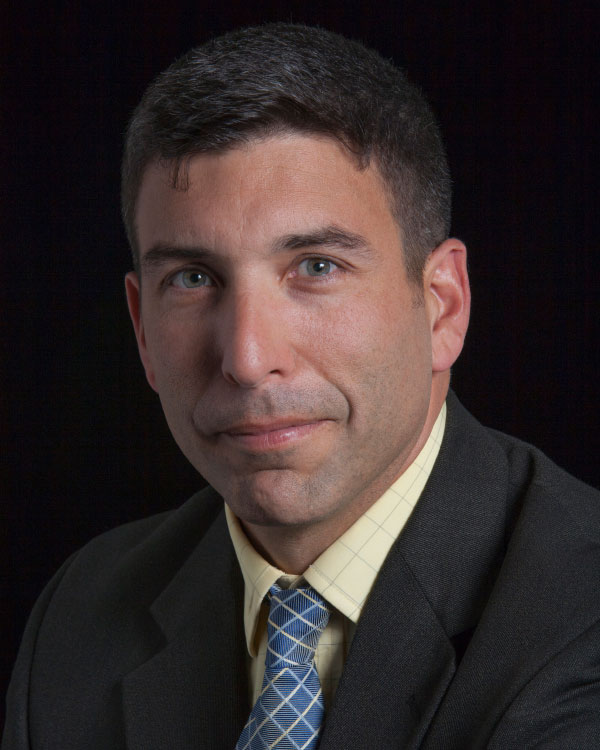 Associate Professor College of Distance Education Lt. Col., U.S. Army, Retired Contact Information						(831) 656-2743 						CaWhites@nps.edu 						@CraigAWhiteside 						Areas of Expertise CounterterrorismInformation OperationsIrregular WarfareBiographyDr. Craig Whiteside is an associate professor of National Security Affairs at the U.S. Naval War College as part of the resident program, Naval Postgraduate School in Monterey, California. He is a senior associate with NWC’s Center on Irregular Warfare and Armed Groups and a fellow at the International Centre for Counter-terrorism – The Hague’s and the George Washington University’s program on extremism. He is a co-author of “The ISIS Reader” (Hurst/Oxford-2019). He holds a doctorate in political science from Washington State University and is a former U.S. Army officer. EducationPh.D., Washington State University, International Relations